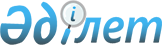 Солтүстік Қазақстан облысы Аққайың ауданы мәслихатының 2020 жылғы 25 желтоқсандағы № 44-2 "2021-2023 жылдарға арналған Аққайың ауданының бюджетін бекіту туралы" шешіміне өзгерістер мен толықтырулар енгізу туралыСолтүстік Қазақстан облысы Аққайың ауданы мәслихатының 2021 жылғы 8 сәуірдегі № 2-1 шешімі. Солтүстік Қазақстан облысының Әділет департаментінде 2021 жылғы 9 сәуірде № 7282 болып тіркелді
      Қазақстан Республикасы Бюджет кодексінің 104-бабының 5-тармағына, 106 бабына, Қазақстан Республикасының "Қазақстан Республикасындағы жергілікті мемлекеттік басқару және өзін-өзі басқару туралы" Заңының 6-бабына сәйкес Солтүстік Қазақстан облысы Аққайың ауданының мәслихаты ШЕШІМ ҚАБЫЛДАДЫ:
      1. Солтүстік Қазақстан облысы Аққайың ауданы мәслихатының "2021-2023 жылдарға арналған Аққайың ауданының бюджетін бекіту туралы" 2020 жылғы 25 желтоқсандағы № 44-2 шешіміне (Нормативтік құқықтық актілерді мемлекеттік тіркеу тізілімінде № 6861 болып тіркелген) келесі өзгерістер мен толықтырулар енгізілсін:
      1-тармақ жаңа редакцияда баяндалсын:
      "1. 2021-2023 жылдарға арналған Аққайың ауданының бюджеті осы шешімге тиісінше 1, 2 және 3 қосымшаларға сәйкес, оның ішінде 2021 жылға мынадай көлемдерде бекітілсін:
      1) кірістер – 5173880,3 мың теңге:
      салықтық түсімдер – 658226 мың теңге;
      салықтық емес түсімдер - 11543 мың теңге;
      негізгі капиталды сатудан түсетін түсімдер – 12000 мың теңге;
      трансферттер түсімі – 4492111,3 мың теңге;
      2) шығындар – 5324917,5 мың теңге;
      3) таза бюджеттік кредиттеу – 183741 мың теңге:
      бюджеттік кредиттер - 203491 мың теңге;
      бюджеттік кредиттерді өтеу –19750 мың теңге;
      4) қаржы активтерімен операциялар бойынша сальдо - 0 мың теңге:
      қаржы активтерін сатып алу - 0 мың теңге;
      мемлекеттің қаржы активтерін сатудан түсетін түсімдер - 0 мың теңге;
      5) бюджет тапшылығы (профициті) - - 334778,2 мың теңге;
      6) бюджет тапшылығын қаржыландыру (профицитін пайдалану) – 334778,2 мың теңге:
      қарыздар түсімі -203491 мың теңге;
      қарыздарды өтеу – 19750 мың теңге;
      бюджет қаражатының пайдаланылатын қалдықтары – 151037,2 мың теңге.";
      8-тармақ жаңа редакцияда баяндалсын:
      "8. Бюджеттің төртінші деңгейдегі аудандық бюджетінен ағымдағы нысаналы трансферттер 300431 мың теңге сомада 5-қосымшаға сәйкес ескерілсін.";
      келесі мазмұндағы 11-1 тармақпен толықтырылсын:
      "11-1. 6-қосымшаға сәйкес аудан бюджетінде қаржылық жылдың басында қалыптасқан бюджет қаражатының бос қалдықтары және 2020 жылы пайдаланылмаған (түгел пайдаланылмаған) облыстық және республикалық бюджеттен нысаналы трансферттер есебінен шығыстары көзделсін.";
      көрсетілген шешімнің 1, 5-қосымшалары осы шешімнің 1, 2-қосымшаларына сәйкес жаңа редакцияда баяндалсын;
      осы шешімнің 3-қосымшасына сәйкес 6-қосымшасымен толықтырылсын.
      2. Осы шешім 2021 жылғы 1 қаңтардан бастап қолданысқа енгізіледі. 2021 жылға арналған Аққайың ауданының бюджеті Ағымдағы нысаналы трансферттер Аудан бюджетінде қаржылық жылдың басында қалыптасқан бюджет қаражатының бос қалдықтары және 2020 жылы пайдаланылмаған (түгел пайдаланылмаған) облыстық және республикалық бюджеттен берілген нысаналы трансферттер есебінен шығыстары
					© 2012. Қазақстан Республикасы Әділет министрлігінің «Қазақстан Республикасының Заңнама және құқықтық ақпарат институты» ШЖҚ РМК
				
      Солтүстік Қазақстан облысы
Аққайың ауданы мәслихатының
II сессиясының торағасы

В. Заика

      Солтүстік Қазақстан облысы
Аққайың ауданы мәслихатының
хатшысы

Е. Жакенов
Солтүстік Қазақстан облысыАққайың ауданы мәслихатының2021 жылғы 8 сәуірдегі№ 2-1 шешіміне1-қосымшаСолтүстік Қазақстан облысыАққайың ауданы мәслихатының2020 жылғы 25 желтоқсандағы№ 44-2 шешіміне1-қосымша
Санаты
Сыныбы
Сыныбы
Кіші сыныбы
Атауы
Атауы
Сомасы, мың теңге
1) Кірістер
1) Кірістер
5173880,3
1
Салықтық түсімдер
Салықтық түсімдер
658226
03
03
Әлеуметтік салық
Әлеуметтік салық
279844
1
Әлеуметтік салық
Әлеуметтік салық
279844
04
04
Меншiкке салынатын салықтар
Меншiкке салынатын салықтар
299537
1
Мүлiкке салынатын салықтар
Мүлiкке салынатын салықтар
299537
05
05
Тауарларға, жұмыстарға және қызметтерге салынатын iшкi салықтар
Тауарларға, жұмыстарға және қызметтерге салынатын iшкi салықтар
75172
2
Акциздер
Акциздер
3111
3
Табиғи және басқа да ресурстарды пайдаланғаны үшiн түсетiн түсiмдер
Табиғи және басқа да ресурстарды пайдаланғаны үшiн түсетiн түсiмдер
63855
4
Кәсiпкерлiк және кәсiби қызметті жүргізгені үшiн алынатын алымдар
Кәсiпкерлiк және кәсiби қызметті жүргізгені үшiн алынатын алымдар
8206
08
08
Заңдық маңызы бар әрекеттерді жасағаны және (немесе) оған уәкілеттігі бар мемлекеттік органдар немесе лауазымды адамдар құжаттар бергені үшін алынатын міндетті төлемдер
Заңдық маңызы бар әрекеттерді жасағаны және (немесе) оған уәкілеттігі бар мемлекеттік органдар немесе лауазымды адамдар құжаттар бергені үшін алынатын міндетті төлемдер
3673
1
Мемлекеттік баж
Мемлекеттік баж
3673
2
Салықтық емес түсiмдер
Салықтық емес түсiмдер
11543
01
01
Мемлекеттік меншіктен түсетін кірістер
Мемлекеттік меншіктен түсетін кірістер
7702
5
Мемлекет меншігіндегі мүлікті жалға беруден түсетін кірістер
Мемлекет меншігіндегі мүлікті жалға беруден түсетін кірістер
7679
7
Мемлекеттік бюджеттен берілген кредиттер бойынша сыйақылар
Мемлекеттік бюджеттен берілген кредиттер бойынша сыйақылар
23
06
06
Басқа да салықтық емес түсiмдер
Басқа да салықтық емес түсiмдер
3841
1
Басқа да салықтық емес түсiмдер
Басқа да салықтық емес түсiмдер
3841
3
Негізгі капиталды сатудан түсетін түсімдер
Негізгі капиталды сатудан түсетін түсімдер
12000
03
03
Жердi және материалдық емес активтердi сату
Жердi және материалдық емес активтердi сату
12000
1
Жерді сату
Жерді сату
12000
4
Трансферттердің түсімдері
Трансферттердің түсімдері
4492111,3
01
01
Төмен тұрған мемлекеттiк басқару органдарынан трансферттер
Төмен тұрған мемлекеттiк басқару органдарынан трансферттер
2,3
3
Аудандық маңызы бар қалалардың, ауылдардың, кенттердің, ауылдық округтардың бюджеттерінен трансферттер
Аудандық маңызы бар қалалардың, ауылдардың, кенттердің, ауылдық округтардың бюджеттерінен трансферттер
2,3
02
02
Мемлекеттiк басқарудың жоғары тұрған органдарынан түсетiн трансферттер
Мемлекеттiк басқарудың жоғары тұрған органдарынан түсетiн трансферттер
4492109
2
Облыстық бюджеттен түсетiн трансферттер
Облыстық бюджеттен түсетiн трансферттер
4492109
Функционалдық топ
Функционалдық топ
Бюджеттік бағдарламалардың әкімшісі
Бюджеттік бағдарламалардың әкімшісі
Бағдарлама
Атауы
Сомасы, мың теңге
2) Шығындар
5324917,5
01
01
Жалпы сипаттағы мемлекеттiк қызметтер
923635
112
112
Аудан (облыстық маңызы бар қала) мәслихатының аппараты
40735
001
Аудан (облыстық маңызы бар қала) мәслихатының қызметін қамтамасыз ету жөніндегі қызметтер
32028
003
Мемлекеттік органның күрделі шығыстары
8707
122
122
Аудан (облыстық маңызы бар қала) әкімінің аппараты
149300
001
Аудан (облыстық маңызы бар қала) әкімінің қызметін қамтамасыз ету жөніндегі қызметтер
110916
003
Мемлекеттік органның күрделі шығыстары
38384
459
459
Ауданның (облыстық маңызы бар қаланың) экономика және қаржы бөлiмi
2247
003
Салық салу мақсатында мүлікті бағалауды жүргізу
1162
010
Жекешелендіру, коммуналдық меншікті басқару, жекешелендіруден кейінгі қызмет және осыған байланысты дауларды реттеу
1085
495
495
Ауданның (облыстық маңызы бар қаланың) сәулет, құрылыс, тұрғын үй-коммуналдық шаруашылығы, жолаушылар көлігі және автомобиль жолдары бөлімі
611743
001
Жергілікті деңгейде сәулет, құрылыс, тұрғын үй-коммуналдық шаруашылық, жолаушылар көлігі және автомобиль жолдары саласындағы мемлекеттік саясатты іске асыру жөніндегі қызметтер
28267
113
Төменгі тұрған бюджеттерге берілетін нысаналы ағымдағы трансферттер
583476
459
459
Ауданның (облыстық маңызы бар қаланың) экономика және қаржы бөлiмi
119610
001
Ауданның (облыстық маңызы бар қаланың) экономикалық саясаттын қалыптастыру мен дамыту, мемлекеттік жоспарлау, бюджеттік атқару және коммуналдық меншігін басқару саласындағы мемлекеттік саясатты іске асыру жөніндегі қызметтер
28941
113
Төменгі тұрған бюджеттерге берілетін нысаналы ағымдағы трансферттер
87669
015
Мемлекеттік органның күрделі шығыстары
2000
061
Бюджеттік инвестициялар және мемлекеттік-жекешелік әріптестік, оның ішінде концессия мәселелері жөніндегі құжаттаманы сараптау және бағалау
1000
02
02
Қорғаныс
10269
122
122
Аудан (облыстық маңызы бар қала) әкімінің аппараты
10269
005
Жалпыға бірдей әскери міндетті атқару шеңберіндегі іс-шаралар
6769
006
Аудан (облыстық маңызы бар қала) ауқымындағы төтенше жағдайлардың алдын алу және оларды жою
2450
007
Аудандық (қалалық) ауқымдағы дала өрттерінің, сондай-ақ мемлекеттік өртке қарсы қызмет органдары құрылмаған елдi мекендерде өрттердің алдын алу және оларды сөндіру жөніндегі іс-шаралар
1050
06
06
Әлеуметтiк көмек және әлеуметтiк қамсыздандыру
671696
451
451
Ауданның (облыстық маңызы бар қаланың) жұмыспен қамту және әлеуметтік бағдарламалар бөлімі
107321
005
Мемлекеттік атаулы әлеуметтік көмек
107321
451
451
Ауданның (облыстық маңызы бар қаланың) жұмыспен қамту және әлеуметтік бағдарламалар бөлімі
564375
002
Жұмыспен қамту бағдарламасы
271809
004
Ауылдық жерлерде тұратын денсаулық сақтау, білім беру, әлеуметтік қамтамасыз ету, мәдениет, спорт және ветеринар мамандарына отын сатып алуға Қазақстан Республикасының заңнамасына сәйкес әлеуметтік көмек көрсету
6155
007
Жергілікті өкілетті органдардың шешімі бойынша мұқтаж азаматтардың жекелеген топтарына әлеуметтік көмек
25415
010
Үйден тәрбиеленіп оқытылатын мүгедек балаларды материалдық қамтамасыз ету
946
014
Мұқтаж азаматтарға үйде әлеуметтiк көмек көрсету
142261
023
Жұмыспен қамту орталықтарының қызметін қамтамасыз ету
47814
001
Жергілікті деңгейде халық үшін әлеуметтік бағдарламаларды жұмыспен қамтуды қамтамасыз етуді іске асыру саласындағы мемлекеттік саясатты іске асыру жөніндегі қызметтер
26312
011
Жәрдемақыларды және басқа да әлеуметтік төлемдерді есептеу, төлеу мен жеткізу бойынша қызметтерге ақы төлеу
3471
017
Оңалтудың жеке бағдарламасына сәйкес мұқтаж мүгедектерді протездік-ортопедиялық көмек, сурдотехникалық құралдар, тифлотехникалық құралдар, санаторий-курорттық емделу, міндетті гигиеналық құралдармен қамтамасыз ету, арнаулы жүріп-тұру құралдары, қозғалуға қиындығы бар бірінші топтағы мүгедектерге жеке көмекшінің және есту бойынша мүгедектерге қолмен көрсететін тіл маманының қызметтері мен қамтамасыз ету
40192
07
07
Тұрғын үй-коммуналдық шаруашылық
787181
495
495
Ауданның (облыстық маңызы бар қаланың) сәулет, құрылыс, тұрғын үй-коммуналдық шаруашылығы, жолаушылар көлігі және автомобиль жолдары бөлімі
785565
008
Мемлекеттік тұрғын үй қорын сақтауды үйымдастыру
12658
016
Сумен жабдықтау және су бұру жүйесінің жұмыс істеуі
18481
058
Ауылдық елді мекендердегі сумен жабдықтау және су бұру жүйелерін дамыту
433126
098
Коммуналдық тұрғын үй қорының тұрғын үйлерін сатып алу
321300
478
478
Ауданның (облыстық маңызы бар қаланың) ішкі саясат, мәдениет және тілдерді дамыту бөлімі
1616
024
Нәтижелі жұмыспен қамтуды және жаппай кәсіпкерлікті дамытудың 2017 – 2021 жылдарға арналған "Еңбек" мемлекеттік бағдарламасы шеңберінде қалалардың және ауылдық елді мекендердің объектілерін жөндеу
1616
08
08
Мәдениет, спорт, туризм және ақпараттық кеңістiк
276204
478
478
Ауданның (облыстық маңызы бар қаланың) ішкі саясат, мәдениет және тілдерді дамыту бөлімі
38312
009
Мәдени-демалыс жұмысын қолдау
38312
465
465
Ауданның (облыстық маңызы бар қаланың) дене шынықтыру және спорт бөлімі
22529
001
Жергілікті деңгейде дене шынықтыру және спорт саласындағы мемлекеттік саясатты іске асыру жөніндегі қызметтер
10563
006
Аудандық (облыстық маңызы бар қалалық) деңгейде спорттық жарыстар өткiзу
1050
007
Әртүрлi спорт түрлерi бойынша аудан (облыстық маңызы бар қала) құрама командаларының мүшелерiн дайындау және олардың облыстық спорт жарыстарына қатысуы
10916
478
478
Ауданның (облыстық маңызы бар қаланың) ішкі саясат, мәдениет және тілдерді дамыту бөлімі
70584
007
Аудандық (қалалық) кiтапханалардың жұмыс iстеуi
69635
008
Мемлекеттiк тiлдi және Қазақстан халқының басқа да тiлдерін дамыту
949
478
478
Ауданның (облыстық маңызы бар қаланың) ішкі саясат, мәдениет және тілдерді дамыту бөлімі
14128
005
Мемлекеттік ақпараттық саясат жүргізу жөніндегі қызметтер
14128
478
478
Ауданның (облыстық маңызы бар қаланың) ішкі саясат, мәдениет және тілдерді дамыту бөлімі
118538
001
Ақпаратты, мемлекеттілікті нығайту және азаматтардың әлеуметтік сенімділігін

қалыптастыру саласында жергілікті деңгейде мемлекеттік саясатты іске асыру

жөніндегі қызметтер
24742
113
Төменгі тұрған бюджеттерге берілетін нысаналы ағымдағы трансферттер
89596
032
Ведомстволық бағыныстағы мемлекеттік мекемелер мен ұйымдардың күрделі шығыстары
4200
478
478
Ауданның (облыстық маңызы бар қаланың) ішкі саясат, мәдениет және тілдерді дамыту бөлімі
6113
004
Жастар саясаты саласында іс-шараларды іске асыру
6113
 495
 495
Ауданның (облыстық маңызы бар қаланың) сәулет, құрылыс, тұрғын үй-коммуналдық шаруашылығы, жолаушылар көлігі және автомобиль жолдары бөлімі
6000
036
Мәдениет объектілерін дамыту
6000
10
10
Ауыл, су, орман, балық шаруашылығы, ерекше қорғалатын табиғи аумақтар, қоршаған ортаны және жануарлар дүниесін қорғау, жер қатынастары
56682
474
474
Ауданның (облыстық маңызы бар қаланың) ауыл шаруашылығы және ветеринария бөлімі
28572
001
Жергілікті деңгейде ауыл шаруашылығы және ветеринария саласындағы мемлекеттік саясатты іске асыру жөніндегі қызметтер
28572
463
463
Ауданның (облыстық маңызы бар қаланың) жер қатынастары бөлімі
14558
001
Аудан (облыстық маңызы бар қала) аумағында жер қатынастарын реттеу саласындағы мемлекеттік саясатты іске асыру жөніндегі қызметтер
13786
003
Елді мекендерді жер-шаруашылық орналастыру
225
006
Аудандардың, облыстық маңызы бар, аудандық маңызы бар қалалардың, кенттердiң, ауылдардың, ауылдық округтердiң шекарасын белгiлеу кезiнде жүргiзiлетiн жерге орналастыру
547
459
459
Ауданның (облыстық маңызы бар қаланың) экономика және қаржы бөлiмi
13552
099
Мамандарға әлеуметтік қолдау көрсету жөніндегі шараларды іске асыру
13552
12
12
Көлiк және коммуникация
54227
495
495
Ауданның (облыстық маңызы бар қаланың) сәулет, құрылыс, тұрғын үй-коммуналдық шаруашылығы, жолаушылар көлігі және автомобиль жолдары бөлімі
54227
023
Автомобиль жолдарының жұмыс істеуін қамтамасыз ету
51527
039
Әлеуметтік маңызы бар қалалық (ауылдық), қала маңындағы және ауданішілік қатынастар бойынша жолаушылар тасымалдарын субсидиялау
2700
13
13
Басқалар
64985,3
469
469
Ауданның (облыстық маңызы бар қаланың) кәсіпкерлік бөлімі
10135,3
001
Жергілікті деңгейде кәсіпкерлікті дамыту саласындағы мемлекеттік саясатты іске асыру жөніндегі қызметтер
10135,3
459
459
Ауданның (облыстық маңызы бар қаланың) экономика және қаржы бөлiмi
16138
012
Ауданның (облыстық маңызы бар қаланың) жергілікті атқарушы органының резерві
14416
008
Жергілікті бюджеттік инвестициялық жобалардың техникалық-экономикалық негіздемелерін және мемлекеттік-жекешелік әріптестік жобалардың, оның ішінде концессиялық жобалардың конкурстық құжаттамаларын әзірлеу немесе түзету, сондай-ақ қажетті сараптамаларын жүргізу, мемлекеттік-жекешелік әріптестік жобаларды, оның ішінде концессиялық жобаларды консультациялық сүйемелдеу
1722
478
478
Ауданның (облыстық маңызы бар қаланың) ішкі саясат, мәдениет және тілдерді дамыту бөлімі
919
052
"Ауыл-Ел бесігі" жобасы шеңберінде ауылдық елді мекендердегі әлеуметтік және инженерлік инфрақұрылым бойынша іс-шараларды іске асыру
919
495
495
Ауданның (облыстық маңызы бар қаланың) сәулет, құрылыс, тұрғын үй-коммуналдық шаруашылығы, жолаушылар көлігі және автомобиль жолдары бөлімі
37793
077
"Ауыл-Ел бесігі" жобасы шеңберінде ауылдық елді мекендердегі әлеуметтік және инженерлік инфрақұрылым бойынша іс-шараларды іске асыру
37793
14
14
Борышқа қызмет көрсету
958
459
459
Ауданның (облыстық маңызы бар қаланың) экономика және қаржы бөлiмi
958
021
Жергілікті атқарушы органдардың облыстық бюджеттен қарыздар бойынша сыйақылар мен өзге де төлемдерді төлеу бойынша борышына қызмет көрсету
958
15
15
Трансферттер
2479080,2
459
459
Ауданның (облыстық маңызы бар қаланың) экономика және қаржы бөлiмi
2479080,2
006
Пайдаланылмаған (толық пайдаланылмаған) нысаналы трансферттерді қайтару
356,2
024
Заңнаманы өзгертуге байланысты жоғары тұрған бюджеттің шығындарын өтеуге төменгі тұрған бюджеттен ағымдағы нысаналы трансферттер
2227309
038
Субвенциялар
251415
3) Таза бюджеттік кредиттеу
183741
Бюджеттік кредиттер
203491
07
07
Тұрғын үй-коммуналдық шаруашылық
40670
478
478
Ауданның (облыстық маңызы бар қаланың) ішкі саясат, мәдениет және тілдерді дамыту бөлімі
40670
024
Нәтижелі жұмыспен қамтуды және жаппай кәсіпкерлікті дамытудың 2017 – 2021 жылдарға арналған "Еңбек" мемлекеттік бағдарламасы шеңберінде қалалардың және ауылдық елді мекендердің объектілерін жөндеу
40670
08
08
Мәдениет, спорт, туризм және ақпараттық кеңістiк
92813
495
495
Ауданның (облыстық маңызы бар қаланың) сәулет, құрылыс, тұрғын үй-коммуналдық шаруашылығы, жолаушылар көлігі және автомобиль жолдары бөлімі
92813
021
Cпорт объектілерін дамыту
92813
10
10
Ауыл, су, орман, балық шаруашылығы, ерекше қорғалатын табиғи аумақтар, қоршаған ортаны және жануарлар дүниесін қорғау, жер қатынастары
70008
459
459
Ауданның (облыстық маңызы бар қаланың) экономика және қаржы бөлiмi
70008
018
Мамандарды әлеуметтік қолдау шараларын іске асыру үшін бюджеттік кредиттер
70008
Санаты
Санаты
Сыныбы
Сыныбы
Кіші сыныбы
Атауы
Сомасы, мың теңге
5
5
Бюджеттік кредиттерді өтеу
19750
01
01
Бюджеттік кредиттерді өтеу
19750
1
Мемлекеттік бюджеттен берілген бюджеттік кредиттерді өтеу
19750
4) Қаржы активтерімен операциялар бойынша сальдо
0
Қаржы активтерін сатып алу
0
6
6
Мемлекеттің қаржы активтерін сатудан түсетін түсімдер
0
01
01
Мемлекеттің қаржы активтерін сатудан түсетін түсімдер
0
1
Қаржы активтерін ел ішінде сатудан түсетін түсімдер
0
5) Бюджет тапшылығы (профициті)
-334778,2
6) Бюджет тапшылығын қаржыландыру (профицитін пайдалану)
334778,2
7
7
Қарыздар түсімдері
203491
01
01
Мемлекеттік ішкі қарыздар
203491
2
Қарыз алу келісім-шарттары
203491
Функционалдық топ
Функционалдық топ
Бюджеттік бағдарламалардың әкімшісі
Бюджеттік бағдарламалардың әкімшісі
Бағдарлама
Атауы
Сомасы, мың теңге
16
16
Қарыздарды өтеу
19750
459
459
Ауданның (облыстық маңызы бар қаланың) экономика және қаржы бөлiмi
19750
005
Жергілікті атқарушы органның жоғары тұрған бюджет алдындағы борышын өтеу
19750
Санаты
Санаты
Сыныбы
Сыныбы
Кіші сыныбы
Атауы
Сомасы, мың теңге
8
8
Бюджет қаражатының пайдаланылатын қалдықтары
151037,2
01
01
Бюджет қаражаты қалдықтары
151037,2
1
Бюджет қаражатының бос қалдықтары
151037,2Солтүстік Қазақстан облысыАққайың ауданы мәслихатының2021 жылғы 8 сәуірдегі№ 2-1 шешіміне2- қосымшаСолтүстік Қазақстан облысыАққайың ауданы мәслихатының2020 жылғы 25 желтоқсандағы№ 44-2 шешіміне5- қосымша
№ р/с
Атауы
Сомасы, мың теңге
№ р/с
Атауы
2021 жыл
1
Аралағаш ауылдық округі
5875
2
Астрахан ауылдық округі
7437
3
Власовка ауылдық округі
1695
4
Григорьевка ауылдық округі
80107
5
Ивановка ауылдық округі
24428
6
Қиялы ауылдық округі
74898
7
Лесной ауылдық округі
3137
8
Полтавка ауылдық округі
12143
9
Смирново ауылдық округі
31164
10
Тоқшын ауылдық округі
37270
11
Черкас ауылдық округі
20933
12
Шағалалы ауылдық округі
1344
Барлығы
300431Солтүстік Қазақстан облысыАққайың ауданы мәслихатының2021 жылғы 8 сәуірдегі№ 2-1 шешіміне3- қосымшаСолтүстік Қазақстан облысыАққайың ауданы мәслихатының2020 жылғы 25 желтоқсандағы№ 44-2 шешіміне6- қосымша
Санаты
Сыныбы
Кіші сыныбы
Атауы
Сомасы, мың теңге
8
Бюджет қаражатының пайдаланылатын қалдықтары
151037,2
01
Бюджет қаражаты қалдықтары
151037,2
1
Бюджет қаражатының бос қалдықтары
151037,2
Барлығы
151037,2
Шығындар
Функционалдық топ
Бюджеттік бағдарламалардың әкiмшiсi
Бағдарлама
Атауы
Сомасы, мың теңге
Шығындар
151037,2
01
Жалпы сипаттағы мемлекеттiк қызметтер
142810
112
Аудан (облыстық маңызы бар қала) мәслихатының аппараты
8613
003
Мемлекеттік органның күрделі шығыстары
8613
122
Аудан (облыстық маңызы бар қала) әкімінің аппараты
35124
003
Мемлекеттік органның күрделі шығыстары
35124
459
Ауданның (облыстық маңызы бар қаланың) экономика және қаржы бөлiмi
5544
113
Төменгі тұрған бюджеттерге берілетін нысаналы ағымдағы трансферттер
5544
495
Ауданның (облыстық маңызы бар қаланың) сәулет, құрылыс, тұрғын үй-коммуналдық шаруашылығы, жолаушылар көлігі және автомобиль жолдары бөлімі
93529
113
Төменгі тұрған бюджеттерге берілетін нысаналы ағымдағы трансферттер
93529
08
Мәдениет, спорт, туризм және ақпараттық кеңістiк
7871
478
Ауданның (облыстық маңызы бар қаланың) ішкі саясат, мәдениет және тілдерді дамыту бөлімі
1871
032
Ведомстволық бағыныстағы мемлекеттік мекемелер мен ұйымдардың күрделі шығыстары
1871
495
Ауданның (облыстық маңызы бар қаланың) сәулет, құрылыс, тұрғын үй-коммуналдық шаруашылығы, жолаушылар көлігі және автомобиль жолдары бөлімі
6000
036
Мәдениет объектілерін дамыту
6000
15
Трансферттер
356,2
459
Ауданның (облыстық маңызы бар қаланың) экономика және қаржы бөлiмi
356,2
006
Нысаналы пайдаланылмаған (толық пайдаланылмаған) трансферттерді қайтару
356,2